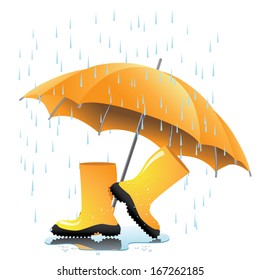 REGULAR COUNCIL AGENDA 4/9/24, 6:00 PMOpening prayer  Pledge of Allegiance to the FlagCall to OrderROLL CALL APPROVAL OF AGENDADISPOSITION OF MINUTES FROM THE REGULAR COUNCIL MEETING 3/12/24 & THE SPECIAL COUNCIL MEETING 4/2/24APPROVAL OF MARCH 2024 FINANCIAL REPORTSAPPROVAL OF MARCH 2024 CREDIT CARD REPORT & 1ST QUARTER OF 2024 CREDIT CARD REPORTOPPORTUNITY FOR THE PUBLIC TO ADDRESS COUNCILADMINISTRATIVE REPORTS: Village Administrator ~ Fiscal Officer ~ Police Chief ~ Solicitor ~ MayorBOARD & COMMISSION REPORTSPlanning Commission Meeting 4/2/24H.R.J.F.D. Meeting 4/3/24ORDINANCES & RESOLUTIONS FOR FIRST READINGRESOLUTION 2024-11 A RESOLUTION OF THE VILLAGE OF MONROEVILLE, STATE OF OHIO, SUPPORTING THE OHIO COMMISSION FOR THE UNITED STATES SEMIQUINCENTENNIAL (AMERICA250-OH)ORDINANCE 2024-09 AN ORDINANCE PROHIBITING ADULT USE CANNABIS OPERATORSORDINANCES & RESOLUTIONS FOR SECOND READINGORDINANCE 2024-05 AN ORDINANCE REPEALING ORDINANCE NO. 2022-02 AND CREATING AN ORDINANCE FOR THE ALLOCATION OF REVENUE RECEIVED FROM CABLE FRANCHISE FEES INTO SPECIFIC COMMUNITY FUNDS ORDINANCE 2024-06 AN ORDINANCE AUTHORIZING THE FISCAL OFFICER TO ESTABLISH SPECIAL REVENUE FUNDS FOR THE VARIOUS VILLAGE DEPARTMENTS FOR THE PURPOSE OF ACCUMULATING RESOURCES FOR THE PAYMENT OF ACCRUED SICK TIME AND UNUSED VACATION LEAVE UPON THE RETIREMENT OF VILLAGE EMPLOYEES, AND TO TRANSFER THOSE FUNDS FROM THE APPROPRIATE FUNDS TO THE SPECIFIC SPECIAL REVENUE FUNDSRESOLUTION 2024-09 A RESOLUTION AUTHORIZING THE FISCAL OFFICER TO ESTABLISH A NEW STAR OHIO ACCOUNT AND TRANSFER MONIES FROM THE GENERAL FUND TO THE NEW STAR OHIO ACCOUNT FOR THE PURPOSE OF ACCUMULATING INTEREST ON THE TRANSFERRED FUNDS FOR THE SIDEWALKS, STREETS AND PARKING LOT PROJECTS FOR MONROEVILLE, OH.RESOLUTION 2024-10 A RESOLUTION ESTABLISHING SPECIAL REVENUE FUNDS FOR THE ACCOUNTING OF FUNDS TRANSFERRED FOR THE ACCUMULATION OF RESOURCES FOR VACATION AND SICK LEAVE PAYMENTS UPON RETIREMENT OF VILLAGE EMPLOYEESORDINANCES & RESOLUTIONS FOR THIRD READINGRESOLUTION 2024-02 A RESOLUTION ESTABLISHING A SPECIAL REVENUE FUND FOR THE ACCOUNTING OF MONIES FROM THE STATE OF OHIO CAPITAL BUDGETRESOLUTION 2024-03 A RESOLUTION AUTHORIZING THE FISCAL OFFICER TO ADVANCE MONIES FROM THE GENERAL FUND TO THE DOWNTOWN PARKING LOT CONSTRUCTION PROJECT FUNDRESOLUTION 2024-04 A RESOLUTION ESTABLISHING A STATE ENERGY AND WATER CDS FUND FOR THE PURPOSE OF ACCOUNTABILITY OF FUNDS RECEIVED FOR THE GRID RESILIENCY AND ADVANCED METERING INFRASTRUCTUREORDINANCES & RESOLUTIONS FOR PASSAGERESOLUTION 2024-12 A RESOLUTION AUTHORIZING THE VILLAGE ADMINISTRATOR TO ENTER INTO A CONTRACT OR CONTRACTS, FOR THE SALE OF MUNICIPAL-OWNED TRANSMISSION ASSETS TO AMP TRANSMISSION, LLC, A SUBSIDARY OF AMERICAN MUNICIPAL POWER, INC. (AMP) AND DECLARING AN EMERGENCYORDINANCE 2024-10 AN ORDINANCE AMENDING OR SUPPLEMENTING CERTAIN FUNDS FOR APPROPRIATIONS ORDINANCE NO 2024-05, AND DECLARING AN EMERGENCYAPPROVAL OF BILL SUMMARY Memo expenses, check # 045906 to check # 045971, for a total of $765,044.72COUNCIL BUSINESSADJOURNMENT